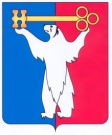 АДМИНИСТРАЦИЯ ГОРОДА НОРИЛЬСКАКРАСНОЯРСКОГО КРАЯПОСТАНОВЛЕНИЕ22.03.2018		                        г. Норильск	                                        № 100О проведении публичных слушаний В целях соблюдения прав граждан муниципального образования город Норильск на осуществление местного самоуправления посредством участия в публичных слушаниях, руководствуясь ст. 28 Федерального закона от 06.10.2003 № 131-ФЗ «Об общих принципах организации местного самоуправления в Российской Федерации», постановлением Правительства Российской Федерации от 22.02.2012 № 154 «О требованиях к схемам теплоснабжения, порядку их разработки и утверждения», требованиями ст. 21 Устава муниципального образования город Норильск, решением Норильского городского Совета депутатов от 13.05.2008 № 11-239 «Об утверждении Положения о публичных слушаниях на территории муниципального образования город Норильск», ПОСТАНОВЛЯЮ:1.	Назначить проведение публичных слушаний по проекту актуализации схемы теплоснабжения муниципального образования город Норильск (район Центральный, Талнах, Кайеркан, пос. Снежногорск) на 2019 год (материалы размещены на официальном сайте муниципального образования город Норильск).2.	Провести публичные слушания с участием заинтересованных лиц и жителей муниципального образования город Норильск 09.04.2018 в 18-00 в конференц-зале здания Администрации города Норильска (г.Норильск, район Центральный, Ленинский проспект, д.24А).3.	Поручить подготовку и проведение публичных слушаний Управлению жилищно-коммунального хозяйства Администрации города Норильска.4.	Заместителю Главы города Норильска по общим вопросам обеспечить опубликование настоящего постановления в газете «Заполярная правда» и размещение на официальном сайте муниципального образования город Норильск в срок, не позднее 30.03.2018.5.	Контроль исполнения настоящего постановления оставляю за собой.6.	Настоящее постановление вступает в силу после его официального опубликования.Глава города Норильска 							                  Р.В. Ахметчин